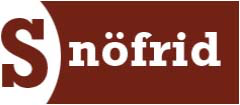 Nyhetsbrev november/ decemberEn tapper skara trotsade regnet och fick en hel del gjort på städdagen.Stamspolningen är avklarad för denna gång, bra att så många  kunde vara hemma.Lås inte fast cyklar i våra stuprännor, de går sönder. Har du använt din cykel färdigt för i år så ställ gärna ner den i cykelrummet så den inte står i vägen för snöröjningen.Vi har bytt städfirma till  Smart Trappstädning. De städar trapphusen varje måndag. Eftersom de inte flyttar på mattor utanför lägenhetsdörrarna är det bra om ni gör det själva innan de kommer.December är en bra månad att kontrollera batterierna i brandvarnaren, nu när det är mörkt och lackar mot jul är det mysigt med levande ljus och brandrisken ökar.Påminner också er som inte lämnat aktuell mail och telefonnr till oss att göra det. Ibland behöver vi ta snabb kontakt. Maila till styrelse@snofrid.se/Hälsningar Styrelsen